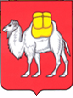 ИЗБИРАТЕЛЬНАЯ КОМИССИЯЧЕЛЯБИНСКОЙ ОБЛАСТИПОСТАНОВЛЕНИЕг. ЧелябинскВ соответствии с подпунктом «а» пункта 10 статьи 23, пунктом 3                 статьи 45, пунктом 12 статьи 61 Федерального закона от 12 июня 2002 года                № 67-ФЗ «Об основных гарантиях избирательных прав и права на участие                                       в референдуме граждан Российской Федерации», подпунктом 1 части 1 статьи 12 Закона Челябинской области от 26 октября 2006 года № 70-ЗО                                 «Об избирательных комиссиях в Челябинской области», пунктом 3.1 Рекомендаций по обеспечению избирательных прав граждан Российской Федерации, являющихся инвалидами, при проведении выборов в Российской Федерации, утвержденных постановлением Центральной избирательной комиссии Российской Федерации от 29 июля 2020 года № 262/1933-7, а также в целях проведения организационных, технических мероприятий                             по обеспечению избирательных прав граждан Российской Федерации, являющихся инвалидами, в период подготовки и проведения выборов                     в 2024 году на территории Челябинской области, избирательная комиссия Челябинской области ПОСТАНОВЛЯЕТ:Утвердить План мероприятий по обеспечению реализации пассивного и активного избирательного права граждан Российской Федерации, являющихся инвалидами, при проведении выборов в 2024 году        на территории Челябинской области (прилагается).Территориальным избирательным комиссиям Челябинской области подготовить и утвердить соответствующие планы мероприятий                                   по обеспечению пассивного и активного избирательного права граждан Российской Федерации, являющихся инвалидами.Направить настоящее постановление в региональные отделения общероссийских общественных организаций инвалидов, Министерство социальных отношений Челябинской области для сведения и учета в работе.Разместить настоящее постановление на официальном сайте избирательной комиссии Челябинской области в информационно-телекоммуникационной сети «Интернет».Контроль за исполнением настоящего постановления возложить на члена избирательной комиссии Челябинской области с правом решающего голоса на постоянной (штатной) основе Шикова В.Б.Председатель комиссии                                                                     Е.В. ГолицынСекретарь комиссии                                                                           Н.Е. ГавришПриложениек постановлению избирательной
комиссии Челябинской области
от 21 декабря 2023 года № 55/773-7План мероприятий по обеспечению реализации пассивного и активного избирательного права граждан Российской
Федерации, являющихся инвалидами, при проведении выборов в 2024 году на территории Челябинской области21 декабря 2023 года№ 55/773-7О Плане мероприятий по обеспечению реализации пассивного и активного избирательного права граждан Российской Федерации, являющихся инвалидами, при проведении выборов                    в 2024 году на территории Челябинской области№п/пНаименование мероприятияСроки проведенияИсполнители1. Организация работы территориальных избирательных комиссий Челябинской области по подготовке ко дню голосования1. Организация работы территориальных избирательных комиссий Челябинской области по подготовке ко дню голосования1. Организация работы территориальных избирательных комиссий Челябинской области по подготовке ко дню голосования1. Организация работы территориальных избирательных комиссий Челябинской области по подготовке ко дню голосования1.1Организация взаимодействия избирательной комиссии Челябинской области (далее – ИКЧО, территориальных избирательных комиссий (далее – ТИК) с Министерством социальных отношений Челябинской области, муниципальными органами Министерства социальных отношений Челябинской области, региональными и Всероссийскими общественными организациями инвалидовВесь периодИКЧО1.2Подготовка и проведение мероприятий в период подготовки и проведения выборов всех уровней по обеспечению процесса голосования, в том числе организация работы по уточнению сведений об избирателях, являющихся инвалидами, по обеспечению дополнительным оборудованием помещений для голосования, в которых планируется голосование избирателей с инвалидностью, по информированию и правовому просвещению данной категории избирателейВесь периодИКЧО, ТИК, участковые избирательные комиссии (далее – УИК)1.3Проведение совещания рабочей группы по взаимодействию избирательной комиссии Челябинской области с региональными организациями общероссийских общественных организаций инвалидов по организационным и техническим вопросам обеспечения избирательных прав граждан, являющихся инвалидами, при проведении выборов в 2024 году на территории Челябинской области, с участием представителей общественных организаций инвалидов, органов социальной защиты населенияФевраль 2024 г.ИКЧО1.4Согласование, принятие и реализация ТИК, главами муниципальных образований области, общественными организациями инвалидов, руководителями учреждений, в зданиях которых расположены помещения для голосования, где будут голосовать инвалиды различных категорий, комплекса мер по реализации избирательных прав гражданВесь периодТИК№ п/пНаименование мероприятияСроки проведенияИсполнители1.5Организация взаимодействия, обсуждение вопросов проведения совместных мероприятий с активами общественных организаций инвалидов, иных организаций, специалистами управлений социальной защиты населения муниципальных образований, которые будут задействованы в информировании о выборах граждан, являющихся инвалидамиВесь периодТИК, УИК, Министерство социальных отношений2. Мероприятия по реализации избирательных прав граждан, являющихся инвалидами, при выдвижение их в качестве кандидатов2. Мероприятия по реализации избирательных прав граждан, являющихся инвалидами, при выдвижение их в качестве кандидатов2. Мероприятия по реализации избирательных прав граждан, являющихся инвалидами, при выдвижение их в качестве кандидатов2. Мероприятия по реализации избирательных прав граждан, являющихся инвалидами, при выдвижение их в качестве кандидатов2.1Подготовка информационных и методических материалов для общественных организаций инвалидов, организаций социального обслуживания населения, библиотек для граждан, являющихся инвалидамиВесь периодИКЧО, ТИК, УИК2.2Оказание содействие (по запросу кандидатов и избирательных объединений) в получении необходимых материалов, связанных с реализацией пассивного избирательного права гражданами, являющимися инвалидами, предоставление им документов на специальных, доступных для восприятия носителяхВесь периодТИК, УИК2.3Разъяснение кандидатам, являющимся инвалидами, порядка подготовки документов для выдвижения и регистрации, особенностях посещении соответствующей избирательной комиссии на всех этапах избирательной кампанииВесь периодТИК2.4Использование возможности «горячей линии» телефонной связи с избирателями в целях оказания консультативной помощи избирателям, являющимся инвалидамиВ ходе избирательной кампанииИКЧО3. Организация работы по получению (уточнению) сведений об избирателях, являющихся инвалидами, включенных в списки избирателей в муниципальных образованиях3. Организация работы по получению (уточнению) сведений об избирателях, являющихся инвалидами, включенных в списки избирателей в муниципальных образованиях3. Организация работы по получению (уточнению) сведений об избирателях, являющихся инвалидами, включенных в списки избирателей в муниципальных образованиях3. Организация работы по получению (уточнению) сведений об избирателях, являющихся инвалидами, включенных в списки избирателей в муниципальных образованиях3.1Направление в территориальные избирательные комиссии сведений о численности в муниципальных образованиях Челябинской области избирателей, являющихся инвалидами, включая инвалидов, использующих кресла-коляски и собак-проводников, по группам инвалидности и следующим видам стойких расстройств функций организма: зрения (слепые и слабовидящие), слуха (глухие), опорно-двигательного аппарата (лица, имеющие значительно выраженные нарушения функций верхних конечностей и (или) нижних конечностей), представленных по состоянию на 1 января и 1 июля 2024 года в течение соответствующего месяца Социальным фондом Российской Федерации на основании сведений федерального реестра инвалидовЯнварь и июль 2024 г.ИКЧО№ п/пНаименование мероприятияСроки проведенияИсполнители3.2Организация работы по уточнению сведений, указанных в пункте 3.1 настоящего Плана, в том числе по категориям инвалидности (слепые и слабовидящие, глухие и слабослышащие, с нарушением функций опорно-двигательного аппарата). Подготовка информации при уточнении сведений об избирателях, являющихся инвалидами: фамилия, имя, отчество, дата рождения, адрес места жительства, а также адрес фактического пребывания гражданина (если он отличается от адреса места жительства), номер контактного телефона, категория инвалидности (слепой или слабовидящий, глухой или слабослышащий, слепоглухой, с нарушением функций опорно-двигательного аппарата)С момента получения сведений от ИКЧОТИК во взаимодействии с органами местного самоуправления (далее - ОМСУ), муниципальными управлениями Министерства социальных отношений Челябинской области3.3Реализация мероприятий в рамках Соглашения о взаимодействии избирательной комиссии Челябинской области и Министерства социальных отношений по вопросам информационного обмена (об адресах места жительства, а также адресах фактического пребывания инвалидов); оказание содействия в информировании избирателей с инвалидностью (распространение информации об основных избирательных действиях, в том числе о включении в список избирателей по месту нахождения, о кандидатах, политических партиях и прочее); оказание содействия в передаче письменных заявлений или устных обращений о голосовании вне помещения для голосования в случаях, предусмотренных Федеральным законом от 12 июня 2002 года № 67-ФЗ «Об основных гарантиях избирательных прав и права на участие в референдуме граждан Российской Федерации» (далее – Федеральный закон от 12.06.2002 № 67-ФЗ)В период избирательных кампаний до начала голосованияИКЧО, ТИК, УИК, Министерство социальных отношений Челябинской области3.4Выявление желания среди избирателей, являющихся инвалидами, в случаях, предусмотренных Федеральным законом от 12.06.2002 № 67-ФЗ, подать заявление о включении в список избирателей по месту своего нахождения, проголосовать вне помещения для голосования, воспользоваться технологией дистанционного электронного голосования, либо в помещении для голосования избирательного участка, получения помощи при голосовании, в том числе с привлечением волонтеров  В период избирательных кампаний до начала голосованияТИК, УИК, организации социального обслуживания населения 4. Оборудование избирательных участков и помещений для голосования4. Оборудование избирательных участков и помещений для голосования4. Оборудование избирательных участков и помещений для голосования4. Оборудование избирательных участков и помещений для голосования4.1Размещение помещений для голосования, где предполагается непосредственное участие в выборах избирателей, являющихся инвалидами, на первых этажах зданий, с удобными, имеющими достаточное освещение, подходами для граждан и возможностями подъезда транспорта Весь периодТИК совместно с главами администраций муниципальных образований, УИК4.2Обеспечение условий для беспрепятственного голосования избирателей, являющихся инвалидами, в помещении для голосования, оказание помощи данной категории в целях реализации ими активного избирательного права с соблюдением требований, предусмотренных пунктом 12 статьи 61 Федерального закона от 12.06.2002 № 67-ФЗДо соответствующего дня (дней) голосованияТИК совместно сОМСУ, УИК4.3Оборудование помещений технологическим оборудованием для голосования, обеспечивающее доступность для избирателей, имеющих инвалидность в соответствии с постановлением Центральной избирательной комиссии Российской Федерации от 29.01.2014 года № 214/1405-6 (столы, кабины, ящики для голосования, специальные места или специальные кабины для тайного голосования) в целях обеспечения доступности для избирателей, использующих кресла-коляски или имеющих трудности при передвиженииДо соответствующего дня (дней) голосованияТИК совместно сОМСУ, УИК4.4Размещение в кабинах для тайного голосования для слабовидящих увеличительных луп, дополнительного освещенияВ день (дни) голосованияУИК4.5Определение перечня избирательных участков, на информационных стендах которых размещается выполненная крупным шрифтом информация об избирательных объединениях, участвующих в выборах, о зарегистрированных кандидатах. Оснащение этих избирательных участков специальными трафаретами для заполнения избирательных бюллетеней для голосования До соответствующего дня (дней) голосованияИКЧО, ТИК5. Организация информационно-разъяснительной работы5. Организация информационно-разъяснительной работы5. Организация информационно-разъяснительной работы5. Организация информационно-разъяснительной работы5.1Организация взаимодействия с общественными организациями инвалидов, органами социальной защиты населения при подготовке и распространении информационных материалов, изготовленных на специальных носителях среди соответствующих категорий избирателейВесь периодТИК, общественные организации инвалидов, органы социальной защиты населения5.2Изготовление и доставка до каждого избирателя, являющегося инвалидом, информационных приглашений (памяток) о выборах, о месте и времени голосования, о возможности голосования на дому Не позднее чем за 15 дней до дня голосованияТИК, УИК5.3Обеспечение информирования избирателей, являющихся инвалидами, о возможных способах голосования, о ходе проведения избирательной кампании путем размещения информационных материалов на официальном сайте ИКЧО в информационнотелекоммуникационной сети «Интернет»Весь период подготовки к выборамИКЧО, ТИК при содействии ОМСУ5.4Доведение до избирателей, являющихся инвалидами, информации о возможных способах и формах голосования, предусмотренных законодательством о выборах: дистанционное электронное голосование, голосование по месту нахождения (мобильный избиратель), голосование вне помещения для голосования; голосование с помощью других лиц, в том числе и использование технологии «ИнформУИК»Весь периодИКЧО, ТИК, УИК5.5Использование возможностей организаций социального обслуживания населения для проведения информационно-разъяснительной работы по вопросам реализации избирательных прав инвалидовДо соответствующего дня (дней) голосования ТИК6. Мероприятия по реализации избирательных прав граждан, являющихся инвалидами, на участие в голосовании6. Мероприятия по реализации избирательных прав граждан, являющихся инвалидами, на участие в голосовании6. Мероприятия по реализации избирательных прав граждан, являющихся инвалидами, на участие в голосовании6. Мероприятия по реализации избирательных прав граждан, являющихся инвалидами, на участие в голосовании6.1Уточнение сведений о желаемом месте голосования инвалидов (в помещении для голосования избирательного участка или вне помещения для голосования) и о необходимости оказания содействия при голосованииДо соответствующего дня (дней) голосованияУИК6.2Направление в органы местного самоуправления предложений для принятия мер по обеспечению доступа инвалидов на избирательный участок: выделении специализированного транспорта (с подъемником) для передвижения инвалидов колясочников, социального такси при необходимостиВесь периодТИК, УИК6.3Обеспечение возможности проголосовать вне помещения для голосования в дни  голосования избирателям, являющимся инвалидамиВ день (дни) голосованияУИК6.4Оказание содействия инвалидам по их просьбе в ознакомлении с информацией об избирательных объединениях, наименования которых включены в избирательный бюллетень, о зарегистрированных кандидатах, в том числе с информацией, изготовленной специально для слепых и слабовидящих избирателей, а также сопровождение их до кабины для тайного голосования, стационарного ящика для голосования, организация помощи при входе и выходе из здания, в котором расположено помещение для голосования в том числе с использованием помощи волонтеровВ день (дни) голосованияУИК6.5Разъяснение инвалидам, не имеющим возможности самостоятельно расписаться в получении бюллетеня, порядка заполнения бюллетеня, порядка реализации права воспользоваться для этого помощью другого избирателя, не являющегося членом комиссии, зарегистрированным кандидатом, уполномоченным представителем избирательного объединения, доверенным лицом кандидата, избирательного объединения, наблюдателемВ день (дни) голосованияУИК7. Заключительное положение7. Заключительное положение7. Заключительное положение7. Заключительное положение7.1Доведение информации об итогах голосования, результатах выборов после их установления до избирателей, являющихся инвалидами, в том числе через общественные организации инвалидовПосле установления итогов голосованияИКЧО, ТИК